LES PASSEJAÏRES DE VARILHES                    				  	 FICHE ITINÉRAIRESAVERDUN n° 33"Cette fiche participe à la constitution d'une mémoire des itinéraires proposés par les animateurs du club. Eux seuls y ont accès. Ils s'engagent à ne pas la diffuser en dehors du club."Date de la dernière mise à jour : 9 juin 2020La carte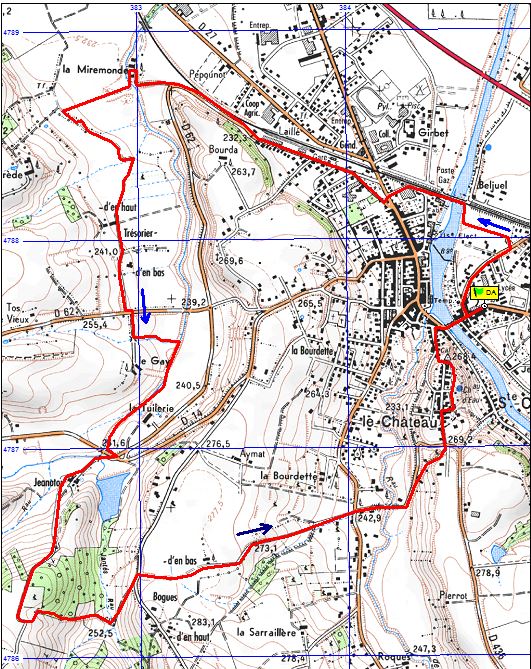 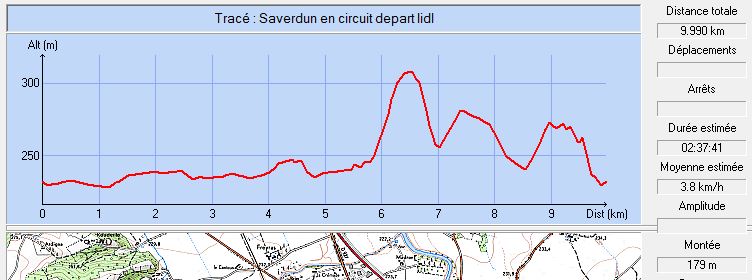 Commune de départ et dénomination de l’itinéraire : Saverdun – Parking du magasin Lidl – Circuit autour de SaverdunDate, animateur(trice), nombre de participants (éventuel) :16.11.2016 – J. Chilon – 35 participants (Reportage photos)L’itinéraire est décrit sur les supports suivants : Parcours "inventé" par Jacques ChilonClassification, temps de parcours, dénivelé positif, distance, durée :Marcheur – 3h30 – 250 m – 12 km – ½ journée              Indice d’effort : 34  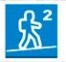 Balisage : Jaune sur la partie commune avec le parcours décrit sur la fich Saverdun n° 32. Pas de balisage ailleurs.Particularité(s) : Site ou point remarquable :Le calvaire et les ruines du château (Point de vue) dans le quartier du châteauTrace GPS : Oui Distance entre la gare de Varilhes et le lieu de départ : 30 kmObservation(s) : Franchissement de l’Ariége par la voie piétonnière du pont de la ligne SNCF et franchissement de l’Aure par un gué à hauteur de La Miremonde.A partir du carrefour précédant La Miremonde jusqu’à l’entrée du quartier de château, ce parcours se confond avec celui décrit sur la fiche Saverdun n° 32.